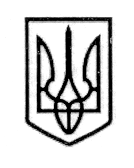 У К Р А Ї Н А СТОРОЖИНЕЦЬКА МІСЬКА РАДА СТОРОЖИНЕЦЬКОГО РАЙОНУЧЕРНІВЕЦЬКОЇ ОБЛАСТІВИКОНАВЧИЙ КОМІТЕТР І Ш Е Н Н Я 14 квітня 2020 року                                                                          № 84    Відповідно до вимог Постанови Кабінету Міністрів України від           16 березня 2016 року №200 «Про деякі питання надання субвенції з державного бюджету місцевим бюджетам на формування інфраструктури об'єднаних територіальних громад» зі змінами від 29.01.2020 року №38 та керуючись Законом України "Про місцеве самоврядування в Україні",      ВИКОНАВЧИЙ КОМІТЕТ МІСЬКОЇ РАДИ ВИРІШИВ:	1. Затвердити перелік проектів, видатки на які будуть здійснюватися за  рахунок коштів субвенції з державного бюджету місцевому бюджету на підтримку розвитку Сторожинецької міської об’єднаної територіальної громади у 2020 році: - «Будівництво дошкільної групи Банилово-Підгірнівського  ДНЗ «Малятко» в с.Банилів-Підгірний Сторожинецького району Чернівецької області»  - «Реконструкція будинку культури по вул. Головній, 20-Г в с.Стара Жадова Сторожинецького району Чернівецької області» - «Реконструкція частини будинку культури в с. Комарівці  Сторожинецького району Чернівецької області» - «Капітальний ремонт будівлі Костинецького НВК Сторожинецької міської ради Сторожинецького району Чернівецької області» - «Придбання сміттєвоза для комунального підприємства Сторожинецької міської ради "Карп-Еко-2010"»2. Відділу економічного розвитку, торгівлі, інвестицій та державних закупівель (Д.Бойчук) розробити проектні заявки на вищевказані проекти та разом із необхідним пакетом документів подати Чернівецькій обласній державній адміністрації. 3. Контроль за виконанням даного рішення покласти на першого заступника голови Сторожинецької міської ради Петра  Брижака.Сторожинецький міський голова                               Микола КАРЛІЙЧУКПро затвердження переліку проектів,видатки на які будуть здійснюватисяза рахунок коштів субвенції з державного бюджету місцевому бюджету на підтримку розвиткуСторожинецької міської об’єднаної територіальноїгромади у 2020 роціПідготував:Дмитро БОЙЧУКПогоджено:                  Ігор МАТЕЙЧУКПетро БРИЖАКАліна ПОБІЖАНМикола БАЛАНЮКАурел СИРБУВіталій ГРИНЧУК